附件：山东省“技能兴鲁”职业技能大赛-2021年山东省特种设备“中石化十建杯”焊工技能竞赛疫情防控工作方案为做好山东省“技能兴鲁”职业技能大赛——2021年山东省特种设备职业技能竞赛疫情防控工作，保障参赛人员及工作人员身体健康，及时应对各种突发事件，结合本次竞赛实际，制定本疫情防控方案。一、总体要求认真贯彻习近平总书记关于新冠肺炎疫情防控工作的系列讲话和重要指示精神，落实省、市、区疫情防控工作部署和要求，进一步完善外防输入、内防反弹各项措施，严格落实闭环管理要求，切实强化底线思维，全面加强防控措施。控制出席竞赛人员范围，减少人员聚集，经多方协调，本次参赛单位压减到26家焊工78人（其中青岛市参赛单位8家26人）。竞赛活动进行全员核酸检测，所有参赛人员须持有48小时内核酸检测阴性证明；细化竞赛食宿安排等服务保障工作，严格竞赛纪律，确保竞赛顺利进行。二、建立联防联控机制根据大型群众性活动安全管理,遵循“谁举办、谁负责”、“一会一案”和“属地管理”的原则，山东省市场监督管理局、山东省人力资源和社会保障厅、共青团山东省委主办，山东省特种设备职业技能竞赛组织委员赛为本次竞赛举办单位，承担疫情防控主体责任；中石化第十建设公司、黄岛街道办事处为竞赛承接单位，承担疫情防控属地责任；各参赛单位履行本次竞赛相应联防联控职责。竞赛筹备组成立由主要领导任组长，各组组长及相关部门人员为成员的疫情防控组，负责协调疫情防控职能部门，做好疫情监管、检测和后续处置工作，指定专人组织实施本次活动的各项疫情防控工作。（详见附件1）。各牵头联系部门、参赛人员所在单位、竞赛各工作组、驻地酒店（简称各牵头联系部门、各有关单位，下同）确定1名疫情防控联络员（联络员扫码入微信群标识见附件6），具体负责本组织范围、本单位竞赛期间疫情防控措施的落实。同时各牵头联系部门、各有关单位均确定1名负责同志，负责本组织范围、本单位竞赛期间疫情防控工作的统筹协调。三、防控措施的组织实施(一)赛前防控措施的落实1.健康筛查。自竞赛前14天起对参赛代表、现场列席人员、竞赛各工作组工作人员、各牵头联系部门工作人员、新闻媒体记者、驻地服务人员等涉赛人员全面进行健康筛查，并如实填写《竞赛人员健康筛查信息采集表》（附件2）。由各牵头联系部门、各有关单位疫情防控联络员填写《竞赛人员健康筛查汇总统计表》（附件3），于竞赛报到日将签字后的纸质版提交疫情防控组，或将扫描件发送至“tx88023907@126.com”。本表原则上只报一次，根据疫情需要及时增报。涉赛人员不得存在以下情形：①确诊病例、疑似病例、无症状感染者；②尚在隔离观察期、居家隔离观察期或健康监测期的密切接触者、密切接触者的密切接触者和一般接触者；③竞赛报到日前14天有发热、咳嗽等症状未痊愈的，未排除传染病及身体不适者；④竞赛报到日前14天内有国内发生本土疫情的地级市和有扩散风险的毗邻地区旅居史和接触史的(根据《发生本土疫情地区入鲁返鲁人员随访管理工作方案》（鲁指办发〔2021〕239 号）“全域封闭管理地区人员，实行14天集中隔离和7天居家健康监测)；⑤居住社区21天内发生疫情的；⑥竞赛报到日前21天内有境外旅居史、接触史的人员和正在进行居家健康监测的人员。2.健康监测。经排查后符合参赛条件的人员，从竞赛前14天开始连续开展健康监测。每天采取自查自报方式进行健康监测，早、晚各进行1次体温测量，填写《竞赛人员自我健康监测记录表》（附件4），由各牵头联系部门、各有关单位疫情防控联络员收集并填写《竞赛人员健康监测汇总统计表》（附件5），将签字后的纸质版提交疫情防控组，或将扫描件发送至“tx88023907@126.com”。一旦发现发热、乏力、咳嗽、咽痛、打喷嚏、腹泻、呕吐、黄疸、皮疹、结膜充血、味嗅觉减退等疑似症状，应及时向疫情防控组报告，并尽快就诊排查，未排除疑似传染病及身体不适者不得参赛，疫情防控组要逐一审核存档备查。3.核酸检测。根据《山东省新冠肺炎疫情常态化防控期间竞赛活动防控指南（修订版）》的文件要求，竞赛活动进行全员核酸检测，所有参赛人员需持48小时内核酸检测阴性证明报到。所有参赛人员、工作人员和竞赛服务保障人员等赛前14天不安排省外出差和旅行，如确需出省，参赛时须持48小时内核酸检测阴性证明报到，报到时现场再进行1次核酸检测，2次核酸检测均为阴性方可参赛。4.健康申报。涉赛人员均须在赛前申领“健康通行码”。健康申报状况正常，并取得健康码绿码者，方可参加竞赛和竞赛服务工作。5.防控物资。赛务组提前购置口罩、测温计、消毒剂等疫情防控物资，并提前做好疫情应急处置演练工作和工作人员培训工作。6.接种疫苗。竞赛活动工作人员、服务保障人员等赛前须完成新冠疫苗全程接种，参赛人员完成全程接种新冠疫苗后参赛。（二）竞赛期间防控措施落实1.竞赛报到各参赛人员集中乘车或自行前往到达竞赛地点后，由竞赛组织安保团队和驻地酒店负责“查码+测温”，填写参赛人员信息记录登记表，核对健康信息无误后按照酒店防疫要求办理入住，方可进入竞赛地点。2.人员管理（1）做好个人防护。竞赛期间，各牵头联系部门、各有关单位负责本牵头范围（本单位）全体人员的防控管理。涉赛人员在公共场所要做好个人防护，科学合理佩戴口罩并随身携带备用口罩。确保就坐间距超过1米，领导同志讲话和竞赛发言时可不佩戴口罩。在室外举行的竞赛活动、保持1米以上间距时可不佩戴口罩。驻赛人员严格实行竞赛场所、住宿房间、餐厅“三点一线”，不赛客、不串门、不聚集的规定。各牵头联系部门、各有关单位、各工作组、驻地酒店涉赛人员竞赛期间填写《竞赛人员自我健康监测记录表》（附件4），由各疫情防控联络员收集并填写《竞赛人员健康监测汇总统计表》（附表5）于每日20:00报疫情防控组。赛后至2022年1月9日前(赛后14天）各代表团、各工作组、驻地酒店要继续对涉赛人员开展健康随访，如有异常情况发生，需第一时间与区疫情防控部门联系并上报。（2）严格控制人员进出。竞赛期间不允许参赛人员离开竞赛场所、驻地酒店，确需离开的，应报疫情防控工作小组。（3）对现场列席人员、新闻记者和工作人员管理。上述人员进入赛场要提前报备人员名单、活动内容和时间，在“查码+测温”基础上，验证后到指定区域采访或参加有关竞赛，工作结束后按要求自行离开，不得进入其他公共区域。3.赛场管理（1）做好赛场环境清洁消毒，对桌面、座椅、门把手、水龙头等重点部位擦拭消毒，消毒后进行封闭管理。（2）加强赛场通风。竞赛场所使用前后通风，正确使用空调系统，保持单向通风。在不具备条件的赛场，应采取有效措施保持室内空气流通，维持室内适宜温度。（3）赛场门口放置一次性医用口罩、免洗手消毒液。条件允许的，赛场每个座位上放置酒精消毒片（巾）。（4）定时对电梯清洁消毒，保持电梯风扇正常运转，引导人员分散乘梯，电梯门口及电梯间内放置纸巾。（5）严格卫生间清洁消毒，保障排风扇正常运转，保持空气流通，确保下水道畅通。（6）与赛人员竞赛期间保持间距就坐，全程佩戴医用口罩，领导同志讲话和竞赛发言时可以不用佩戴口罩。（7）严格落实赛场实名签到，以便必要时开展追踪监测。室外赛场：（8）做好环境清洁消毒，对桌面、座椅、门把手、水龙头等重点部位擦拭消毒；公共卫生间、垃圾桶等公共设施以及门把手等高频接触物体表面的清洁消毒。（9）保持区域内清洁卫生，产生的垃圾做到“日产日清”，清运过程中应采用密闭化运输。（10）公用卫生间要配备足够的洗手液，保证水龙头等供水设施正常工作；有条件时可配备速干手消毒剂或感应式手消毒设备。（11）实行分批制，科学合理制定时间，调控进入人员数量。（12）注意个人卫生，及时进行手卫生，避免用未清洁的手触摸口、眼、鼻。（13）工作人员工作期间佩戴一次性使用医用口罩或医用外科口罩。口罩弄湿或弄脏后，及时更换。（14）严格落实赛场实名签到，以便必要时开展追踪监测。4.客房、餐厅等管理（1）做好客房通风消毒，加强室内空气流通，合理使用中央空调系统，保持室内空气流通。每天定时对环境进行常规清洁消毒，对客房桌面、座椅、门把手、水龙头等重点部位擦拭消毒。在每个房间放置一次性医用口罩、免洗手消毒液、酒精消毒片（巾）；定时对电梯清洁消毒，保持电梯风扇正常运转，引导人员分散乘梯，电梯门口及电梯间内可放置纸巾；严格卫生间清洁消毒，保障排风扇正常运转，保持空气流通，确保下水道畅通。（2）保持就餐环境干净整洁，入口处放置免洗手消毒液和洗手提示牌，取餐前发放一次性手套。保持餐厅通风，合理使用中央空调系统。加强餐厅和食品加工制作区环境清洁消毒，严格餐饮具消毒，落实食品安全措施。5.就餐合理安排轮流就餐、错时就餐，提高就餐人员分散度。加大就餐座位间距，保持单向就座就餐，排队取餐保持间距1米以上，非就餐时间佩戴口罩。6.交通工具防护管理（1）做好乘坐城际交通工具的防护管理。人员较多的地方应尽量选择“点对点”定制化交通方式。指导督促确需分散参赛人员尽量选择乘坐率较低的飞机、火车班次出行。出行期间应当备齐防护用品，严格做好个人防护，全程佩戴一次性医用口罩，注意保持手卫生，尽量保持与其他人员的距离，减少在机场（车站）人员密集场所停留时间。（2）加强赛展期间使用车辆的防护管理，参赛人员和工作服务人员集中乘坐车辆往返住地和赛场的，适当加大座位间隔；对集中乘坐的车辆进行清洁和消毒，保持单向空气流通（可加装风扇），安全合理使用空调。7.应急情况处置（1）竞赛人员出现咳嗽、呼吸困难等不适症状或检测发现体温≥37.3℃等突发状况，应立即向疫情防控组（赛务组）报告，由医疗卫生保障人员立即将异常人员带离赛场或集体活动区域，启动应急处置，按应急预案（见附件7）处理。（2）设置1处临时留观点，留观点需避开人员出入必经通道和集中活动场所。如多人同时出现异常时，应各自单间隔离。附件：1.疫情防控组成员名单2.竞赛人员健康筛查信息采集表3.竞赛人员健康筛查汇总统计表4.竞赛人员自我健康监测记录表5.竞赛人员健康监测汇总统计表6.各联络员扫码进微信群标识7.山东省“技能兴鲁”职业技能大赛-2021年山东省特种设备“中石化十建杯”焊工职业技能竞赛疫情应急处置预案附件1山东省“技能兴鲁”职业技能大赛-2021年山东省特种设备“中石化十建杯”焊工职业技能竞赛疫情防控组成立山东省“技能兴鲁”职业技能大赛-2021年山东省特种设备“中石化十建杯”焊工职业技能竞赛赛疫情防控工作小组，负责按照疫情防控组各项部署要求，认真组织落实对接赛疫情防控工作。组  长：宋相华 董 彬副组长：杨连文 李杰彬 牛宗志成  员：各参赛单位领队附件2竞赛人员健康筛查信息采集表姓名：	竞赛身份：联系电话：	单位负责人：	联系电话：	日期：	年	月	日附件3竞赛人员健康筛查汇总统计表本牵头联系单位（本单位）疫情防控负责人：联系电话：	日期：	年	月	日附件4竞赛人员自我健康监测记录表姓名：	竞赛身份：联系电话：本牵头联系单位（本单位）疫情防负责人：	联系电话：	日期：	年	月	日附件5竞赛人员健康监测汇总统计表本牵头联系单位（本单位）疫情防负责人：	联系电话：	日期：	年月	日附件6联络员扫码进微信群标识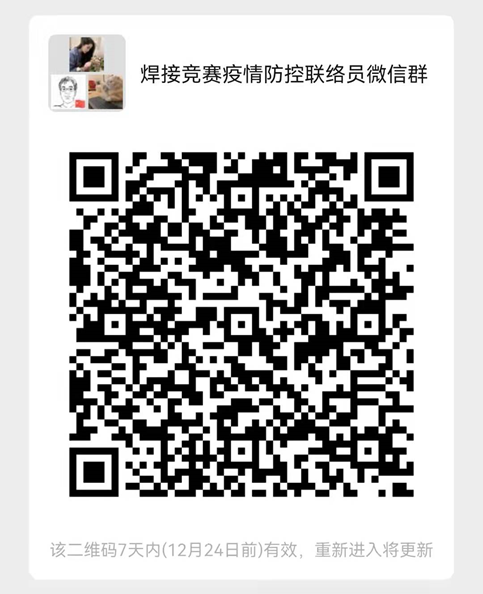 各牵头联系单位、工作组疫情防控联络员扫微信二维码加入群，无关人员勿入附件7山东省“技能兴鲁”职业技能大赛-2021年山东省特种设备“中石化十建杯”焊工职业技能竞赛疫情应急处置预案为做好山东省“技能兴鲁”职业技能大赛-2021年山东省特种设备“中石化十建杯”焊工职业技能竞赛新冠肺炎疫情防控工作，保障参赛人员及工作人员身体健康，确保竞赛顺利召开，制定本应急处置预案。一、预案启动竞赛期间发现发热等异常症状的参赛人员和工作人员立即启动本应急处置预案。二、应急处置措施(一)隔离和初步排查参赛人员或工作人员出现发热、红黄码等异常情况，立即检查其口罩等防护措施，第一时间通知竞赛疫情防控组联络员董彬（13361013756），将其转移至临时留观点。红黄码需立即向当地疫情防控部门报告，并联系异常人员所属团组、单位的疫情防控联络员，做好沟通和后续管理。(二)转运疫情防控保障人员对异常人员进行初步排查，如无新冠肺炎感染风险，将其转移至临时隔离房间；疫情防控保障人员不能排除的，立即安排120救护车将其转运至区定点医院发热门诊就诊。(三)诊断由区定点医院开展医学排查和新冠病毒核酸检测，进一步明确疾病诊断。(四)处置出现疑似或确诊病人，区疾病预防控制中心立即开展流行病学调查，根据流行病学调查情况，判定密切接触人员，并提出隔离观察疫点消杀等应急处置要求。三、竞赛现场疫情应急处置流程图情形姓名12345678情形姓名健康码①红码②黄码③绿码14天内旅居地（国家及县（市、区））居住社区21天内发生疫情①是②否属于下面哪种情形①确诊病例②无症状感染者③密切接触者④疑似病例⑤以上都不是是否解除医学隔离观察①是②否③不属于医学隔离观察对象14天内有以下症状①发热②乏力③咳嗽或打喷嚏④咽痛⑤腹泻⑥呕吐⑦黄疸⑧皮疹⑨结膜充血⑩都没有如出现以上所列现症状，是否排除疑似传染病①是②否核酸检测结果①阳性②阴性③不需要做核酸检测备注：1.竞赛身份分为：①领导嘉宾②参赛人员③对接参赛人员④工作人员⑤驻地工作人员⑥本地参赛人员⑦其他人员。2.填写表格时选择序号填写。3.此表只填写一次。4.此表上交疫情防控组。5.如有新增参赛人员，随时上报。内容姓名123456789内容姓名健康码①红码②黄码③绿码14天内旅居地(国家及县(市、区）)居住社区21天内发生疫情①是②否属于下面哪种情形①确诊病例②无症状感染者③密切接触者④疑似病例⑤以上都不是是否解除医学观察①是②否③不是医学观察对象14天内有以下症状①发热②乏力③咳嗽或打喷嚏④咽痛⑤腹泻⑥呕吐⑦黄疸⑧皮疹⑨结膜充血⑩都没有如出现以上所列现症状，是否排除疑似传染病①是②否核酸检测结果①阳性②阴性③未做检测健康筛查是否合格①是②否监测日期健康码①红码②黄码③绿码早体温晚体温是否有以下症状①发热②乏力③咳嗽或打喷嚏④咽痛⑤腹泻⑥呕吐⑦黄疸⑧皮疹⑨结膜充血⑩都没有如出现以上所列现症状，是否排除疑似传染病①是②否月日月日月日……备注：1.竞赛身份分为：①领导嘉宾②参赛人员③对接参赛人员④工作人员⑤驻地工作人员⑥本地参赛人员⑦其他人员。2.填写表格时选择序号填写。3.此表自月日开始填写，至竞赛结束。4.此表上交竞赛疫情防控组（赛务组）。姓名健康码①红码②黄码③绿码早体温晚体温是否有以下症状①发热②乏力③咳嗽或打喷嚏④咽痛⑤腹泻⑥呕吐⑦黄疸⑧皮疹⑨结膜充血⑩都没有如出现以上所列现症状，是否排除疑似传染病①是②否